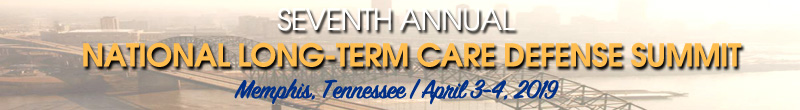 Hosted by:Adelman Law Firm | Horne Rota Moos, LLP | Kaufman Borgeest & Ryan, LLPAGENDA Wednesday, April 3
7:30 – 8:30 a.m. Registration, Breakfast and Marketplace 8:30 – 9:15 a.m. – Welcome, Invocation and Keynote PresentationInvocation – Rabbi Micah GreensteinRabbi Micah Greenstein has served Tennessee's largest and oldest synagogue, Temple Israel of Memphis, for nearly three decades, 19 of those years as its senior rabbi. He has been named among the city’s most significant leaders and the first "Memphian of the Year" by Memphis Magazine in 2013. In 2012 and again in 2013, he was named one of America's Top 50 Rabbis by Newsweek/The Daily Beast. In 2011, Rabbi Greenstein was awarded the Memphis City Council Humanitarian Award, in 2012, the Memphis Theological Seminary’s President’s Humanitarian Award, and in 2016, the Dr. Martin Luther King, Jr. “Be The Dream” Legacy Award at the historic Mason Temple. Rabbi Greenstein is a two-time President of the Memphis Ministers Association, has served on the Executive Committee of the National Civil Rights Museum and still serves on its Board of Directors. He also served on the National Board of the NAACP and is past-President of the Southwest Association of Reform Rabbis, covering six states. In 2005, Rabbi Greenstein became the first rabbi to preach on a Major State Day in the Washington National Cathedral for the State of Tennessee. A Cornell University National Scholar and Kennedy Fellow at Harvard University's John F. Kennedy School of Government, Greenstein earned his undergraduate degree in Economics in 1984 and a master's in Public Administration in 1986.  Following a year of study in Israel, he completed his master's in Hebrew Letters at the Los Angeles campus of the Hebrew Union College-Jewish Institute of Religion (HUC-JIR) and was ordained rabbi in 1991 at HUC-JIR in Cincinnati. Rabbi Greenstein received his Doctor of Divinity degree from HUC-JIR in 2016. Rabbi Greenstein says that his greatest blessings are his wife, Sheril, and their three children.Keynote Presentation – Dr. Scott Morris Scott Morris, M.D., M.Div. is Founder and Chief Executive Officer of the Church Health Center, which opened in 1987 to provide primary health care to the low-income uninsured working people of Memphis. The center, an ecumenical health care ministry supported by the faith and medical communities, averages 30,000 patient visits per year. His dedication and vision led to the opening of the Hope Healing Center, where the best disease prevention efforts of medicine are combined with the pastoral and spiritual care of the faith community. He has an undergraduate degree from the University of Virginia, a Master of Divinity degree from Yale University, and M.D. from Emory University. He is a board-certified family practice physician, an ordained United Methodist minister, and is the author of the book God, Health & Happiness.  
9:15 – 10 a.m. – The Past, Present and Future of the Senior Housing Ecosystem Rebecca Adelman, Adelman Law Firm
10 – 10:45 a.m. – Doomsday or Deposition Day? Tried & True Methods to Prevent the Sky from FallingChastiti Horne, Horne Rota Moos10:45 – 11a.m. - Morning Break	Sponsored by SmithAmundsen LLC 11 - 11:45 a.m. - What We Have is a Failure to Communicate Steven D. Weiner, Kaufman Borgeest & Ryan
11:45 a.m. – Noon – Mindfulness and Meditation  Greg Graber A long-time educator, Greg Graber teaches mindfulness and meditation to sports teams, schools and various organizations around the world.He has worked with the NBA's Memphis Grizzlies and college like LSU, Virginia Commonwealth University, the University of Memphis and Mount Saint Mary's University. He's been contracted by organizations like the Hilton Worldwide Hotels, Shamrock Foods and the Virginia Department of Corrections.

Greg's work has been featured in the New York Times and on ESPN, and he has presented at Harvard University Graduate School of Education. 

As the head of middle school at Lausanne Collegiate School in Memphis, Tennessee, Greg has developed the Unplugged Mindfulness Program for students and teachers, and he consults with other schools on developing similar mindfulness programs. Learn more at www.greggraber.com.Noon – 1 p.m. – Lunch and Marketplace	Sponsored by Hummingbird Risk Advisors, LLC 	
1 – 1:45 p.m. – The Jury of the Future Jonathan Rubin, Kaufman Borgeest & Ryan and Guest Panel Judge1:45 – 2:30 p.m. – Senior Housing Insurance Industry – State of the Union  Rusty Hughes, CRC; Katie Wagner, Ironshore, Inc.; Janet Walsh, Swiss ReModerator: Rebecca Adelman, Adelman Law Firm 
2:30 – 3:30 p.m. – Disaster Ready or Not? Emergency Preparedness Requirements and Best Practices to Help Ensure SuccessStan Szpytek, Fire & Life Safety, Inc. Sponsored by Advance Catastrophe Technologies, Inc. 3:30 – 3:45 p.m. – Afternoon Break 3:45 – 4:30 p.m. – Clinical Panel  
4:30 – 5 p.m. – Day 1 Wrap-Up 5 – 6 p.m. - Cocktails and Networking Hour	Sponsored by Total Dry  6:30 p.m. – Join us for an authentic Memphis barbecue dinner!  Central BBQ, 147 E Butler Ave, Memphis, TN 38103

Thursday, April 4
8:30 – 9:30 a.m. – The Intersection of Clinical Risk and Claims Susan Burns, AVP – Specialty Operations and Sandy Liles, Director, Professional 		Liability Nurse Consultants Sedgwick Claims Management Services
9:30 – 10:30 a.m. – A Brave New World: The Value of Artificial Intelligence in Senior CareMario Giannettino, Kaufman Borgeest & Ryan; Julie Bordo, General Counsel and President of PCH Mutual Insurance Company; Jiten Chhabra, CareValidate; and Cameron MacArthur, AI Insurance Moderator: Whitney Horak, Adelman Law Firm 
10:30 – 11:30 a.m. – Payroll-Based Journals and Overcoming Plaintiff’s Theories Michael Goodin, Adelman Law Firm11:30 a.m. – 12 p.m. – Asked and Answered: A Roundtable DiscussionThe host firms – Adelman Law Firm, Horne Rota Moos LLP and Kaufman Borgeest & Ryan LLP – will lead group discussions and respond to questions.Noon – Day 2 Wrap-Up